Profesionālo kvalifikāciju apliecinošā dokumenta sērija ____________ Nr._____________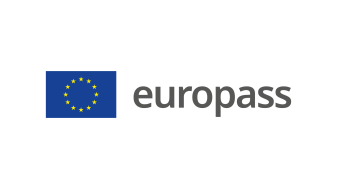 Pielikums profesionālo kvalifikāciju apliecinošam dokumentam(*) Latvija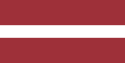 1. Profesionālo kvalifikāciju apliecinošā dokumenta nosaukums(1) Atestāts par arodizglītību Profesionālās kvalifikācijas apliecībaProfesionālā kvalifikācija: Lietvedis(1) oriģinālvalodā2. Profesionālo kvalifikāciju apliecinošā dokumenta nosaukuma tulkojums(2) A certificate of vocational basic education A vocational qualification certificateVocational qualification:  Filing clerk** (2) Ja nepieciešams. Šim tulkojumam nav juridiska statusa.3. Kompetenču raksturojums Lietvedis nodrošina dokumentu  un informācijas apriti uzņēmumā, strādā ar lietu nomenklatūru, veic dokumentu apstrādi, arhivēšanu.Apguvis kompetences šādu profesionālo pienākumu un uzdevumu veikšanai:3.1. Dokumentu izstrādāšana un noformēšana: izstrādāt lietvedību organizējošos iekšējos normatīvos dokumentus, t.sk. organizācijas lietvedības instrukciju, lietu nomenklatūru u.c.;  nodrošināt dokumentu oriģināla un to atvasinājumu juridisko spēku, noformējot tos saskaņā ar normatīvajiem aktiem, kas nosaka dokumentu izstrādāšanas un noformēšanas, lietvedības kārtību un valsts valodas lietošanas prasības;  noformēt pārvaldes (organizatoriskos, rīkojuma, izziņu un pārskatu, sarakstes un personāla) dokumentus, izmantojot biroja tehniku;  sagatavot atbildes iesniegumiem, sūdzībām un priekšlikumiem, saskaņā ar spēkā esošajiem normatīvajiem aktiem.   apliecināt organizācijas pārvaldes dokumentu atvasinājumu pareizību, atbilstoši spēkā esošajiem normatīvajiem aktiem;  veikt sēžu, sapulču, sanāksmju u.c. pasākumu protokolēšanu. 3.2. Dokumentu apstrāde:  nodrošināt saņemto un nosūtāmo dokumentu uzskaiti, reģistrēšanu un apriti;  pārzināt iesniegumu, sūdzību un priekšlikumu uzskaiti, reģistrēšanu un apriti;  sistematizēt un ievietot dokumentus lietā pēc to izpildes, atbilstoši organizācijas lietu nomenklatūrai;  sagatavot organizācijas dokumentu nodošanu arhīvā. 3.3. Dokumentu saglabāšana un arhīva darbs:  saglabāt dokumentus, atbilstoši organizācijas lietu nomenklatūrai;  izvērtēt organizācijas dokumentus un organizēt patstāvīgi glabājamo un uz laiku glabājamo dokumentu kārtošanu;  veikt arhīvu dokumentu sistematizāciju un aprakstīšanu, atbilstoši normatīvajiem aktiem un organizācijas lietu nomenklatūrai;  organizēt un vadīt organizācijas arhīva darbu, atbilstoši LR likumdošanai. 3.4. Informācijas nodrošināšana:  pārzināt organizācijas struktūru, informācijas plūsmu un likumdošanu informācijas izmantošanā, sniegšanā un aizsardzībā;  iegūt, klasificēt un izmantot informāciju;  lietot informācijas tehnoloģijas un biroja tehniku informācijas iegūšanā, atlasē, apkopošanā un nosūtīšanā;  nodrošināt un koordinēt informācijas apmaiņu savas kompetences ietvaros starp darbiniekiem, struktūrvienībām un organizācijām; izprast un ievērot informācijas konfidencialitāti. 3.5. Darba organizācija:  plānot un kontrolēt savu darbu;  sniegt priekšlikumus efektīgākai darba organizācijai savas kompetences ietvaros;  veikt savus pienākumus, atbilstoši darba un vides aizsardzības prasībām. 3.6. Personāldarba organizēšana:  pārzināt LR likumdošanu, kas nosaka darba tiesiskās attiecības;  noformēt dokumentus, kas nosaka darba tiesiskās attiecības;  veikt nepieciešamos darba pienākumus personāla daļā.Papildu kompetences:<<Aizpilda izglītības iestāde>>;...;...;...4. Nodarbinātības iespējas atbilstoši profesionālajai kvalifikācijai(3)Strādāt uzņēmumos un nodrošina dokumentu apriti.(3) Ja iespējams5. Profesionālo kvalifikāciju apliecinošā dokumenta raksturojums5. Profesionālo kvalifikāciju apliecinošā dokumenta raksturojumsProfesionālo kvalifikāciju apliecinošo dokumentu izsniegušās iestādes nosaukums un statussValsts iestāde, kas nodrošina profesionālo kvalifikāciju apliecinošā dokumenta atzīšanu<<Dokumenta izsniedzēja pilns nosaukums, adrese, tālruņa Nr., tīmekļa vietnes adrese; elektroniskā pasta adrese. Izsniedzēja juridiskais statuss>>Latvijas Republikas Izglītības un zinātnes ministrija, tīmekļa vietne: www.izm.gov.lv Profesionālo kvalifikāciju apliecinošā dokumenta līmenis(valsts vai starptautisks)Vērtējumu skala/Vērtējums, kas apliecina prasību izpildiValsts atzīts dokuments, atbilst trešajam Latvijas kvalifikāciju ietvarstruktūras līmenim (3. LKI) un trešajam Eiropas kvalifikāciju ietvarstruktūras līmenim (3. EKI).Profesionālās kvalifikācijas eksāmenā saņemtais vērtējums ne zemāk par "viduvēji – 5"(vērtēšanā izmanto 10 ballu vērtējuma skalu).Pieejamība nākamajam izglītības līmenimStarptautiskie līgumi vai vienošanāsAtestāts par arodizglītību vai vidējo izglītību dod iespēju turpināt izglītību 4. LKI/4. EKI līmenī.<<Ja attiecināms. Aizpilda izglītības iestāde, gadījumā, ja noslēgtie starptautiskie līgumi vai vienošanās paredz papildu sertifikātu izsniegšanu. Ja nav attiecināms, komentāru dzēst>>Juridiskais pamatsJuridiskais pamatsProfesionālās izglītības likums (6. pants).Profesionālās izglītības likums (6. pants).6. Profesionālo kvalifikāciju apliecinošā dokumenta iegūšanas veids6. Profesionālo kvalifikāciju apliecinošā dokumenta iegūšanas veids6. Profesionālo kvalifikāciju apliecinošā dokumenta iegūšanas veids6. Profesionālo kvalifikāciju apliecinošā dokumenta iegūšanas veids Formālā izglītība: Klātiene Klātiene (darba vidē balstītas mācības) Neklātiene Formālā izglītība: Klātiene Klātiene (darba vidē balstītas mācības) Neklātiene Ārpus formālās izglītības sistēmas apgūtā izglītība Ārpus formālās izglītības sistēmas apgūtā izglītībaKopējais mācību ilgums*** (stundas/gadi) _______________Kopējais mācību ilgums*** (stundas/gadi) _______________Kopējais mācību ilgums*** (stundas/gadi) _______________Kopējais mācību ilgums*** (stundas/gadi) _______________A: Iegūtās profesionālās izglītības aprakstsB: Procentos no visas (100%) programmas B: Procentos no visas (100%) programmas C: Ilgums (stundas/nedēļas)Izglītības programmas daļa, kas apgūta izglītības iestādē<<Ieraksta izglītības programmas apjomu (%), kas apgūts izglītības iestādes mācību telpās>><<Ieraksta izglītības programmas apjomu (%), kas apgūts izglītības iestādes mācību telpās>><<Ieraksta izglītības programmas apjomu (stundās vai mācību nedēļās), kas apgūts izglītības iestādes mācību telpās>>Izglītības programmas daļa, kas apgūta praksē darba vietā, t.sk. darba vidē balstītās mācībās<<Ieraksta izglītības programmas apjomu (%), kas apgūts ārpus izglītības iestādes mācību telpām,t.i. praktiskās mācības uzņēmumā/-os, mācību praksē darba vietā, darba vidē balstītas mācības>><<Ieraksta izglītības programmas apjomu (%), kas apgūts ārpus izglītības iestādes mācību telpām,t.i. praktiskās mācības uzņēmumā/-os, mācību praksē darba vietā, darba vidē balstītas mācības>><<Ieraksta izglītības programmas apjomu (stundās vai mācību nedēļās), kas apgūts ārpus izglītības iestādes mācību telpām,t.i. praktiskās mācības uzņēmumā/-os, mācību praksē darba vietā, darba vidē balstītas>>*** Attiecināms uz formālajā ceļā iegūto izglītību.Papildu informācija pieejama:www.izm.gov.lvhttps://visc.gov.lv/profizglitiba/stand_saraksts_mk_not_626.shtmlNacionālais informācijas centrs:Latvijas Nacionālais Europass centrs, http://www.europass.lv/*** Attiecināms uz formālajā ceļā iegūto izglītību.Papildu informācija pieejama:www.izm.gov.lvhttps://visc.gov.lv/profizglitiba/stand_saraksts_mk_not_626.shtmlNacionālais informācijas centrs:Latvijas Nacionālais Europass centrs, http://www.europass.lv/*** Attiecināms uz formālajā ceļā iegūto izglītību.Papildu informācija pieejama:www.izm.gov.lvhttps://visc.gov.lv/profizglitiba/stand_saraksts_mk_not_626.shtmlNacionālais informācijas centrs:Latvijas Nacionālais Europass centrs, http://www.europass.lv/*** Attiecināms uz formālajā ceļā iegūto izglītību.Papildu informācija pieejama:www.izm.gov.lvhttps://visc.gov.lv/profizglitiba/stand_saraksts_mk_not_626.shtmlNacionālais informācijas centrs:Latvijas Nacionālais Europass centrs, http://www.europass.lv/